         OBEC HORNÁ BREZNICA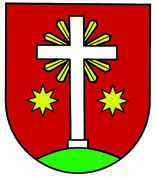                Obecný úrad Horná Breznica č. 78, 020 61  Horná BreznicaOznam emailovej adresy pre Voľby do orgánov samosprávy obcea do orgánov samosprávnych krajovEmailová adresa na doručenie oznámenia o delegovaní člena a náhradníka do okrskovej volebnej komisie v obci Horná Breznica pre Voľby do orgánov samosprávy obce a do orgánov samosprávnych krajov konaných dňa 29.10.2022 je:obec@hornabreznica.eu                                                                                                                  Tibor Mičko	starosta obce